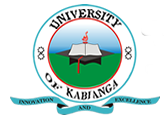 UNIVERSITY OF KABIANGAUNIVERSITY EXAMINATIONS2014/2015 ACADEMIC YEARFOURTH YEAR SECOND SEMESTER EXAMINATIONFOR THE DEGREE OF BACHELOR OF ARTS (ECONOMICS)COURSE CODE: ECO 421COURSE TITLE: MONETARY THEORY AND POLICYDATE: 20TH APRIL, 2015TIME: 9.00 A.M- 12.00 P.MINSTRUCTIONS TO CANDIDATES:Answer question ONE and any other THREE questions.QUESTION ONEDistinguish between money and near money assets. (2 marks)Critically examine Fisher’s quantity theory of money. (5 marks)Briefly explain five functions of money. (5 marks)Discuss five essential functions of Central Bank. (5 marks)What is meant by monetary revolution? Explain its main features. (5 marks)Critically discuss the effectiveness of monetary policy in controlling inflation. (marks)QUESTION TWODistinguish between inside and outside money. (4 marks)Give the similarities and dissimilarities of quantity theory of money and Cambridge cash balance theory. (11 marks)QUESTION THREEHow has Keynes correlated money and rate of interest on the one hand and rate of interest, employment and price on the other hand? (8 marks)Explain the contribution of Milton Friedman to the quantity theory of money. (7 marks)QUESTION FOURExplain the various components of the money supply. (6 marks) How do banks create credit? What are the limitations on the power of the banks to create credit. (9 marks)QUESTION FIVECritically examine the main features of the monetarists revolutions. (10 marks)What are motives of holding cash balances according to Keynes? Give the modifications made by modern economists. (5 marks)QUESTION SIXExplain the Gurley-Shaw view about the liquidity theory of money. (7 marks)Compare the classical and the Keynesian theorists of the rate of interest. (8 marks) 